Тема:  Мировой круговорот воды в природе. Части Мирового океана.Цель: - сформировать представление о МКВ, о частях Мирового океана (материк, остров, архипелаг, полуостров, океан, море (внутреннее, окраинное), залив, пролив. Определить роль Мирового океана в природе. Развивать память слуховую, зрительную. Развивать внимание по средствам работы с картой.Лист - опросник.1. Гидросфера это –   _______________________________________________________________________________________________2. Заполните пустографку, заштрихуй те части гидросфера, которые есть в вашей местности:3. Как называется процесс, изображенный на рисунке 48 (стр.73) _______________________________________________________________________________________________Найди описание процесса в тексте учебника, прочитай внимательно еще раз абзац, где рассказывается о перемещении воды. Почему этот процесс непрерывный? Назови явления природы, которые ты наблюдал в своей местности, подтверждающие круговорот воды в природе. ________________________________________________________________________________________________________________________________________________________________________________________________________________________________________    4.  Назовите океаны, которые омывают материки, укажи координаты любой точки материков.5. Найдите на карте географические объекты. Назовите, какой частью океана  они являются, укажите  их координаты. 6. Дайте определение понятия «море». ________________________________________________________________________________________________________________________________________________________________________________________________________________________________________Заполните таблицу.7. Дай определение понятия «залив»______________________________________________________________________________________________________________________________________________________________________________________________________Дай определение понятие «пролив» ________________________________________________________________________________________________________________________________________________________________________________________________________________________________________Найдите на карте примеры заливов и проливов, укажите, к какому океану они относятся, рядом с каким материком протекают.8 . Обозначьте на контурной карте цифрами и цветом следующие географические объекты: Моря (синий цвет): 1 Черное, 2 Балтийское, 3 Баренцево, 4 Средиземное,5  Красное, 6 Охотское,7  Японское, 8 Карибское; Заливы ( зеленый цвет) : 1 Бенгальский, 2 Мексиканский, 3 Персидский,4 Гвинейский; Проливы (оранжевый цвет): 1 Берингов, 2 Гибралтарский, 3 Магелланов, 4 Дрейка, Острова  (коричневый цвет): 1 Гренландия, 2Мадагаскар,3 Гавайские, 4 Филиппинские, 5 Куба, 6 Новая Гвинея; Полуострова (фиолетовый цвет): 1Аравийский, 2Скандинавский, 4Лабрадор,5 Индостан,6 Сомали;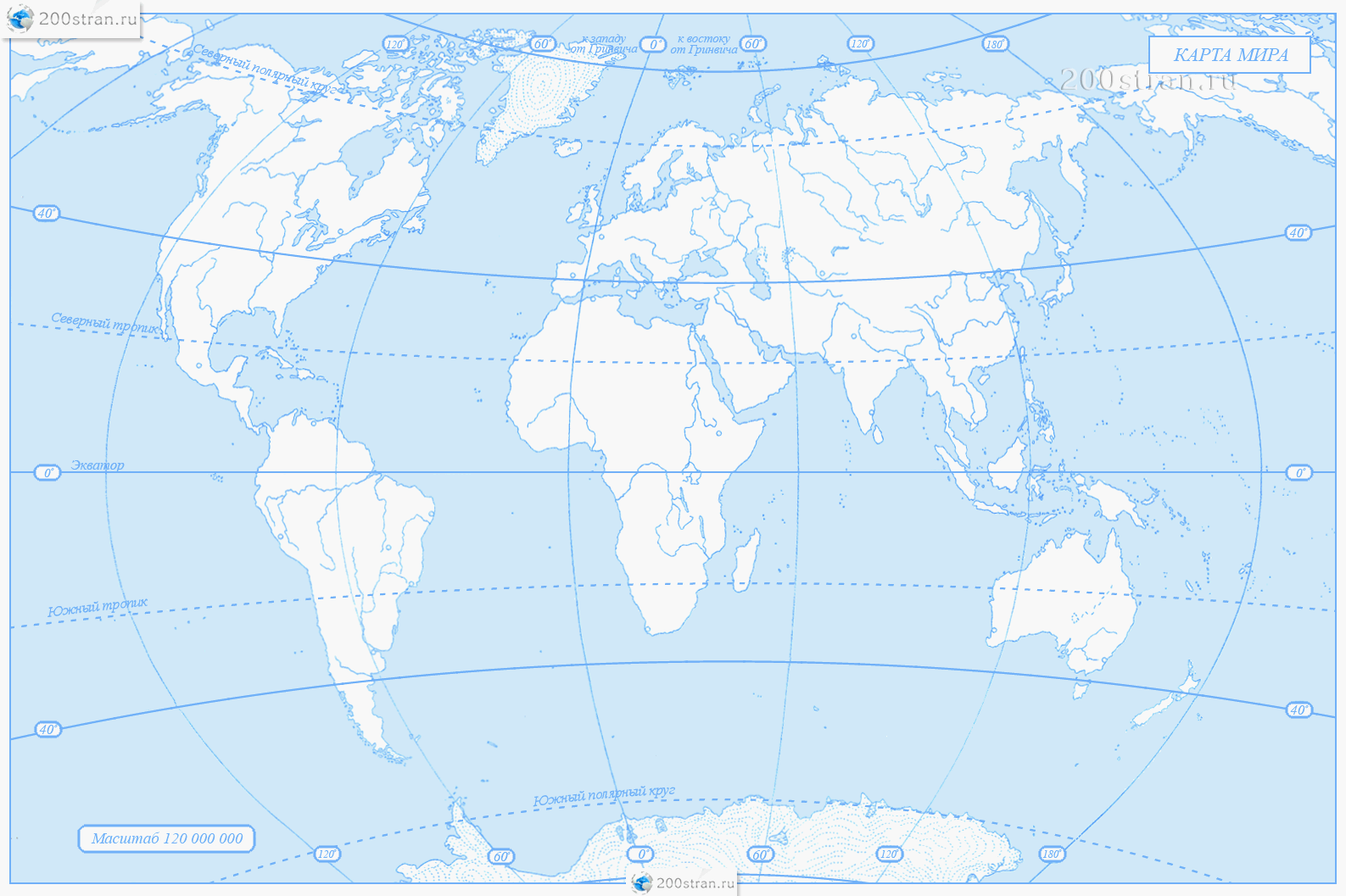 1Оргмомент.- Тема урока. Постановка цели и задач урока.- Повторяются правила работы с листом-опросником.Выдается лист –опросник, все задания на уроке проговариваются, но заполняются частично. Задания оставшиеся пустыми заполняются дома. 2Проверка знаний. - Дайте определение понятию «гидросфера»- Назовите, в каких агрегатных состояниях находится вода в природе?  -При каких условиях вода переходит из одного агрегатного состоянии в другое? - Приведите примеры водных объектов на Земле. -Назовите те части гидросферы, которые есть в вашей местности.-Какова роль гидросферы в природе и для жизни человека?Фронтальный опрос.Работа с пустографкойБеседа 3Изучение нового материала- Мировой океан  и его части. Назовите океаны, которые омывают Евразию, Африку, Северную и Южную Америку, Австралию, Антарктиду.- Материк - огромные участки суши в океане, а как называются небольшие участки суши со всех сторон окруженные водой?  - Найдите на карте в северном и южном полушарии самые крупные острова (Гренландию, Мадагаскар)- Архипелаг – группа мелких островов близко расположенных друг к другу. Приведите примеры.- Найдите в тексте учебника (стр. 75) что такое море. На какие группы делят все моря? Выполните задание на стр. 75.- Залив – часть океана  или моря, вдающаяся в сушу.  Найдите на карте примеры.- Пролив – сравнительно неширокое водное пространство, ограниченное с двух сторон берегами материков или островов. Найдите на карте примеры.Работа с картойБеседаРабота с картойРабота с картойСамостоятельная работа с текстом учебника и картой атласа.Работа в парах по  карте атласа4Закрепление.- Найдите на листе понятия, которые мы знали до сегодняшнего урока.- Назови понятия, с которыми мы познакомились сегодня.- Прочитай внимательно задания на листе-опроснике, все ли задания тебе понятны?Работа с листом- опросником.5Домашнее задание*19 стр.71-76. Выполнить задание на листе-опроснике и контурной карте.инструктажсевер югзападвостокКоординаты материкаЕвразия АфрикаСеверная АмерикаЮжная АмерикаАвстралияАнтарктидаЧасть  океанаНазваниеГеографические координатыГренландияИндостанКанадский арктическийГибралтарскийБенгальскийОкраинное море (пример)Внутреннее море (пример)С каким материком граничит? В каком полушарии находится?названиеМатерик (и)Часть океана (моря)Географические координатызаливпролив